Уважаемые жители нашего города!Стартовала Программа поддержки местных инициатив-2024!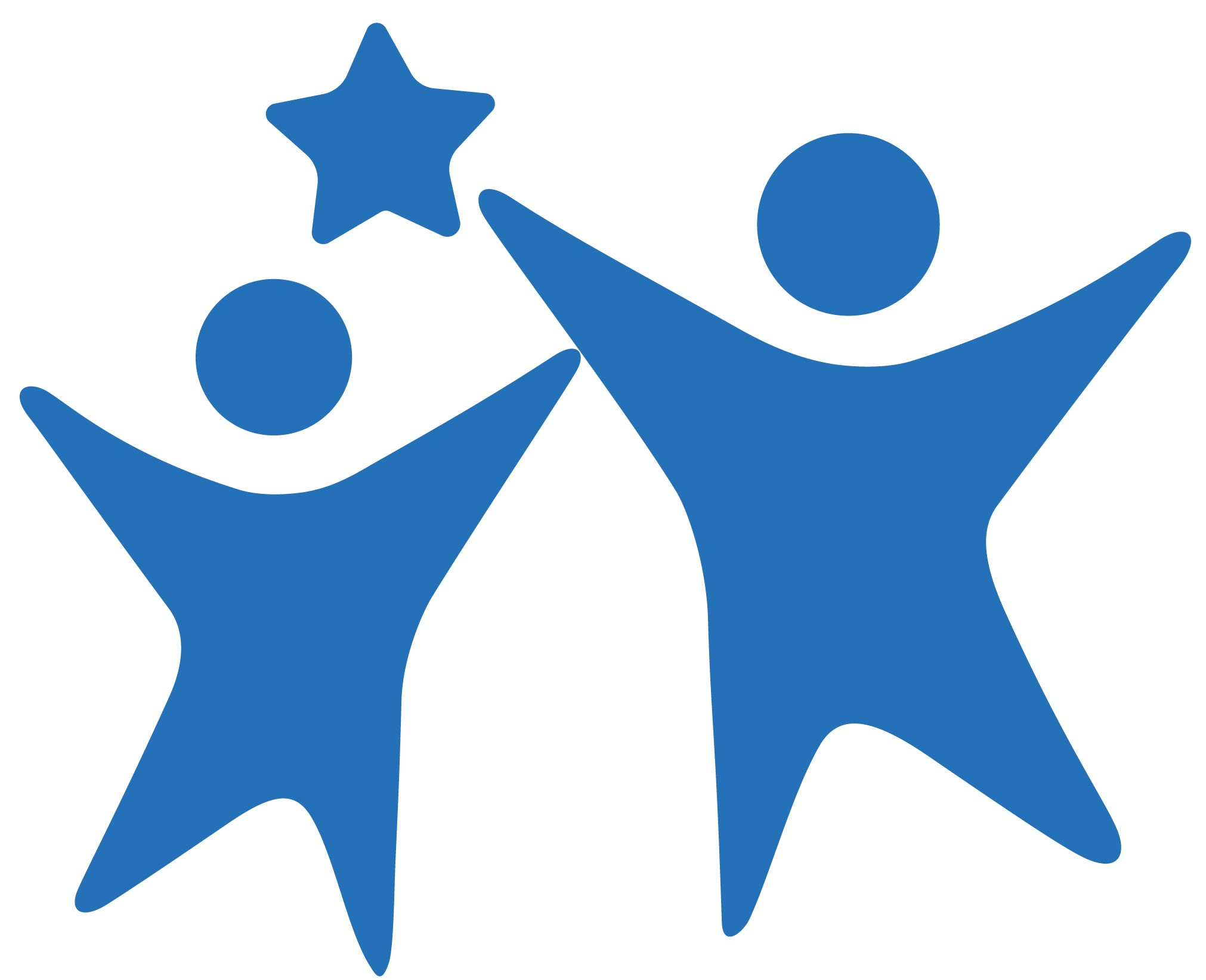 Инициатива жителей - важный этап реализации ППМИПредлагаем принять участие в Программе поддержки местных инициатив. ППМИ предусматривает выделение на конкурсной основе субсидий из республиканского бюджета на реализацию проектов, направленных на благоустройство территории. При этом отбор и реализация проектов в поселениях осуществляется при активном участии населения.   То есть жители нашего города самостоятельно определяют  наиболее приоритетную проблему, по которой будет реализован данный проект. К конкурсному отбору допускаются проекты, направленные на решение вопросов местного значения:     - объекты жилищно-коммунального хозяйства, в том числе объекты электро-, тепло-, газо- и водоснабжения, водоотведения, снабжения населения топливом;- объекты организации благоустройства;- объекты уличного освещения, автомобильные дороги местного значения и сооружения на них;- объекты для обеспечения первичных мер пожарной безопасности;- объекты для обеспечения жителей услугами бытового обслуживания; игровые площадки; учреждения культуры; учреждения образования; учреждения библиотечного обслуживания населения;- объекты культурного наследия;- объекты физической культуры и массового спорта; места массового отдыха населения; места захоронения;- иные объекты. После определения приоритетного проекта, будет подготовлена конкурсная заявка для получения субсидии из республиканского бюджета на его реализацию. 
Инициативная группа – ГЛАВНОЕ:

Инициативная группа – это кооперация активных граждан, старше 16 лет и проживающих на территории соответствующего муниципального образования.

Цель формирования инициативной группы – идентификация и обсуждение проектных идей для дальнейшего внесения инициативных проектов в органы местного самоуправления, направленных на решение вопросов местной инфраструктуры.

В соответствии с п. 2 ст. 26.1 Закона об общих принципах организации местного самоуправления (Федеральный закон от 06.10.2003 № 131-ФЗ «Об общих принципах организации местного самоуправления в Российской Федерации») минимальная численность инициативной группы составляет 10 человек, но при необходимости можно снизить численность через принятие соответствующего нормативно правового акта администрацией муниципального образования.

Инициативная группа занимается выявлением проблем, с которыми сталкивается население, изучает мнения и предложения с использованием анкет, онлайн и очных опросов, интервью. На основе данных от местных жителей, принимается решение о выборе приоритетной проблемы, которая может реализоваться в рамках ППМИ.

Инициативная группа помогает администрации муниципального образования в формировании конкурсной заявки. Занимается мониторингом и информированием жителей о ходе реализации проекта. Главное в работе инициативной группы определить функции и задачи каждого участника и их зону ответственности.Ждём ваши предложения по адресу: Республика Башкортостан, г.Давлеканово, ул.Карла Маркса, д.119, каб.№ 7 , тел.8347682-48-88, эл.почта: gpos_dav@mail.ru